Not: Halk Eğitimi Merkezi Eğitici Oryantasyonu Eğitimi almayan kişilere, Halk Eğitimi Merkezlerinde eğitici olarak görev verilmeyecektir.Halk Eğitimi Merkezinde, e-yaygın modülünde yer alan kurslar açılabilmektedir. Bu kurslarda görev alabileceklerin nitelikleri kurs modülünün “EĞİTİCİLER” bölümünde belirtilmiştir. Ayrıca Eğitim Fakültesi mezunlarının maaş karşılığı okutabileceği dersler dikkate alınmaktadır. Halk Eğitimi Merkezi Eğitici Oryantasyonu Eğitimine katılabilmek için e-yaygındaki kurslarda görev alabilecek nitelikte belgelere sahip olmak gerekir.Başvuru sonunda kursa katılıp katılamayacağınız, belgeleriniz komisyon tarafından incelenerek karar verilecek ve işleminiz yapılacaktır. Eğiticilik şartları tutmayanlar Halk Eğitimi Merkezi Eğitici Oryantasyonu Eğitimine alınmayacaktır.Başvuru Formu ile birlikte aşağıda belirtilen belgelerden sizin ile ilgili olanları teslim ediniz. EKLERTC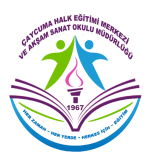 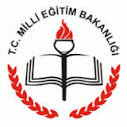 ÇAYCUMA KAYMAKAMLIĞI              Çaycuma Halk Eğitimi Merkezi Ve Akşam Sanat Okulu Müdürlüğü                                              EĞİTİCİ ORYANTASYON KURSU ÖNKAYIT FORMUTCÇAYCUMA KAYMAKAMLIĞI              Çaycuma Halk Eğitimi Merkezi Ve Akşam Sanat Okulu Müdürlüğü                                              EĞİTİCİ ORYANTASYON KURSU ÖNKAYIT FORMUTCÇAYCUMA KAYMAKAMLIĞI              Çaycuma Halk Eğitimi Merkezi Ve Akşam Sanat Okulu Müdürlüğü                                              EĞİTİCİ ORYANTASYON KURSU ÖNKAYIT FORMUTCÇAYCUMA KAYMAKAMLIĞI              Çaycuma Halk Eğitimi Merkezi Ve Akşam Sanat Okulu Müdürlüğü                                              EĞİTİCİ ORYANTASYON KURSU ÖNKAYIT FORMUTCÇAYCUMA KAYMAKAMLIĞI              Çaycuma Halk Eğitimi Merkezi Ve Akşam Sanat Okulu Müdürlüğü                                              EĞİTİCİ ORYANTASYON KURSU ÖNKAYIT FORMUTCÇAYCUMA KAYMAKAMLIĞI              Çaycuma Halk Eğitimi Merkezi Ve Akşam Sanat Okulu Müdürlüğü                                              EĞİTİCİ ORYANTASYON KURSU ÖNKAYIT FORMUTCÇAYCUMA KAYMAKAMLIĞI              Çaycuma Halk Eğitimi Merkezi Ve Akşam Sanat Okulu Müdürlüğü                                              EĞİTİCİ ORYANTASYON KURSU ÖNKAYIT FORMUTCÇAYCUMA KAYMAKAMLIĞI              Çaycuma Halk Eğitimi Merkezi Ve Akşam Sanat Okulu Müdürlüğü                                              EĞİTİCİ ORYANTASYON KURSU ÖNKAYIT FORMUTCÇAYCUMA KAYMAKAMLIĞI              Çaycuma Halk Eğitimi Merkezi Ve Akşam Sanat Okulu Müdürlüğü                                              EĞİTİCİ ORYANTASYON KURSU ÖNKAYIT FORMUTCÇAYCUMA KAYMAKAMLIĞI              Çaycuma Halk Eğitimi Merkezi Ve Akşam Sanat Okulu Müdürlüğü                                              EĞİTİCİ ORYANTASYON KURSU ÖNKAYIT FORMUTCÇAYCUMA KAYMAKAMLIĞI              Çaycuma Halk Eğitimi Merkezi Ve Akşam Sanat Okulu Müdürlüğü                                              EĞİTİCİ ORYANTASYON KURSU ÖNKAYIT FORMUTCÇAYCUMA KAYMAKAMLIĞI              Çaycuma Halk Eğitimi Merkezi Ve Akşam Sanat Okulu Müdürlüğü                                              EĞİTİCİ ORYANTASYON KURSU ÖNKAYIT FORMUTCÇAYCUMA KAYMAKAMLIĞI              Çaycuma Halk Eğitimi Merkezi Ve Akşam Sanat Okulu Müdürlüğü                                              EĞİTİCİ ORYANTASYON KURSU ÖNKAYIT FORMUTCÇAYCUMA KAYMAKAMLIĞI              Çaycuma Halk Eğitimi Merkezi Ve Akşam Sanat Okulu Müdürlüğü                                              EĞİTİCİ ORYANTASYON KURSU ÖNKAYIT FORMUTCÇAYCUMA KAYMAKAMLIĞI              Çaycuma Halk Eğitimi Merkezi Ve Akşam Sanat Okulu Müdürlüğü                                              EĞİTİCİ ORYANTASYON KURSU ÖNKAYIT FORMUTCÇAYCUMA KAYMAKAMLIĞI              Çaycuma Halk Eğitimi Merkezi Ve Akşam Sanat Okulu Müdürlüğü                                              EĞİTİCİ ORYANTASYON KURSU ÖNKAYIT FORMUTCÇAYCUMA KAYMAKAMLIĞI              Çaycuma Halk Eğitimi Merkezi Ve Akşam Sanat Okulu Müdürlüğü                                              EĞİTİCİ ORYANTASYON KURSU ÖNKAYIT FORMUTCÇAYCUMA KAYMAKAMLIĞI              Çaycuma Halk Eğitimi Merkezi Ve Akşam Sanat Okulu Müdürlüğü                                              EĞİTİCİ ORYANTASYON KURSU ÖNKAYIT FORMUTCÇAYCUMA KAYMAKAMLIĞI              Çaycuma Halk Eğitimi Merkezi Ve Akşam Sanat Okulu Müdürlüğü                                              EĞİTİCİ ORYANTASYON KURSU ÖNKAYIT FORMUTCÇAYCUMA KAYMAKAMLIĞI              Çaycuma Halk Eğitimi Merkezi Ve Akşam Sanat Okulu Müdürlüğü                                              EĞİTİCİ ORYANTASYON KURSU ÖNKAYIT FORMUTCÇAYCUMA KAYMAKAMLIĞI              Çaycuma Halk Eğitimi Merkezi Ve Akşam Sanat Okulu Müdürlüğü                                              EĞİTİCİ ORYANTASYON KURSU ÖNKAYIT FORMUTCÇAYCUMA KAYMAKAMLIĞI              Çaycuma Halk Eğitimi Merkezi Ve Akşam Sanat Okulu Müdürlüğü                                              EĞİTİCİ ORYANTASYON KURSU ÖNKAYIT FORMUT.C. KİMLİK NOT.C. KİMLİK NOADI-SOYADIADI-SOYADIBABA ADIBABA ADIDOĞUM TARİHİ (Gün-Ay-Yıl)DOĞUM TARİHİ (Gün-Ay-Yıl)  //  // // //SAĞLIK DURUMU (ENGELİ VARSA)SAĞLIK DURUMU (ENGELİ VARSA)CEP TELEFONUCEP TELEFONU055EĞİTİM DURUMU – MEZUNİYET YILI-MEZUN OLDUĞU OKUL-BÖLÜMEĞİTİM DURUMU – MEZUNİYET YILI-MEZUN OLDUĞU OKUL-BÖLÜMHES KODU (GÜNCEL AKTİF )HES KODU (GÜNCEL AKTİF )ÇALIŞMA DURUMUÇALIŞMA DURUMU(  ) Çalışmıyorum        (  ) 4/C Kısmi Zamanlı Çalışıyorum(  ) Çalışmıyorum        (  ) 4/C Kısmi Zamanlı Çalışıyorum(  ) Çalışmıyorum        (  ) 4/C Kısmi Zamanlı Çalışıyorum(  ) Çalışmıyorum        (  ) 4/C Kısmi Zamanlı Çalışıyorum(  ) Çalışmıyorum        (  ) 4/C Kısmi Zamanlı Çalışıyorum(  ) Çalışmıyorum        (  ) 4/C Kısmi Zamanlı Çalışıyorum(  ) Çalışmıyorum        (  ) 4/C Kısmi Zamanlı Çalışıyorum(  ) Çalışmıyorum        (  ) 4/C Kısmi Zamanlı Çalışıyorum(  ) Çalışmıyorum        (  ) 4/C Kısmi Zamanlı Çalışıyorum(  ) Çalışmıyorum        (  ) 4/C Kısmi Zamanlı Çalışıyorum(  ) Çalışmıyorum        (  ) 4/C Kısmi Zamanlı Çalışıyorum(  ) Çalışmıyorum        (  ) 4/C Kısmi Zamanlı Çalışıyorum(  ) Çalışmıyorum        (  ) 4/C Kısmi Zamanlı Çalışıyorum(  ) Çalışmıyorum        (  ) 4/C Kısmi Zamanlı Çalışıyorum(  ) Çalışmıyorum        (  ) 4/C Kısmi Zamanlı Çalışıyorum(  ) Çalışmıyorum        (  ) 4/C Kısmi Zamanlı Çalışıyorum(  ) Çalışmıyorum        (  ) 4/C Kısmi Zamanlı Çalışıyorum(  ) Çalışmıyorum        (  ) 4/C Kısmi Zamanlı Çalışıyorum(  ) Çalışmıyorum        (  ) 4/C Kısmi Zamanlı Çalışıyorum(  ) Çalışmıyorum        (  ) 4/C Kısmi Zamanlı ÇalışıyorumÇALIŞMA DURUMUÇALIŞMA DURUMU(  ) Öğretmenim           (  ) İşçiyim          (  ) 657 Devlet Memuruyum (  ) Öğretmenim           (  ) İşçiyim          (  ) 657 Devlet Memuruyum (  ) Öğretmenim           (  ) İşçiyim          (  ) 657 Devlet Memuruyum (  ) Öğretmenim           (  ) İşçiyim          (  ) 657 Devlet Memuruyum (  ) Öğretmenim           (  ) İşçiyim          (  ) 657 Devlet Memuruyum (  ) Öğretmenim           (  ) İşçiyim          (  ) 657 Devlet Memuruyum (  ) Öğretmenim           (  ) İşçiyim          (  ) 657 Devlet Memuruyum (  ) Öğretmenim           (  ) İşçiyim          (  ) 657 Devlet Memuruyum (  ) Öğretmenim           (  ) İşçiyim          (  ) 657 Devlet Memuruyum (  ) Öğretmenim           (  ) İşçiyim          (  ) 657 Devlet Memuruyum (  ) Öğretmenim           (  ) İşçiyim          (  ) 657 Devlet Memuruyum (  ) Öğretmenim           (  ) İşçiyim          (  ) 657 Devlet Memuruyum (  ) Öğretmenim           (  ) İşçiyim          (  ) 657 Devlet Memuruyum (  ) Öğretmenim           (  ) İşçiyim          (  ) 657 Devlet Memuruyum (  ) Öğretmenim           (  ) İşçiyim          (  ) 657 Devlet Memuruyum (  ) Öğretmenim           (  ) İşçiyim          (  ) 657 Devlet Memuruyum (  ) Öğretmenim           (  ) İşçiyim          (  ) 657 Devlet Memuruyum (  ) Öğretmenim           (  ) İşçiyim          (  ) 657 Devlet Memuruyum (  ) Öğretmenim           (  ) İşçiyim          (  ) 657 Devlet Memuruyum (  ) Öğretmenim           (  ) İşçiyim          (  ) 657 Devlet Memuruyum ÇALIŞMA DURUMUÇALIŞMA DURUMU(  ) Esnafım                  (   ) Diğer(  ) Esnafım                  (   ) Diğer(  ) Esnafım                  (   ) Diğer(  ) Esnafım                  (   ) Diğer(  ) Esnafım                  (   ) Diğer(  ) Esnafım                  (   ) Diğer(  ) Esnafım                  (   ) Diğer(  ) Esnafım                  (   ) Diğer(  ) Esnafım                  (   ) Diğer(  ) Esnafım                  (   ) Diğer(  ) Esnafım                  (   ) Diğer(  ) Esnafım                  (   ) Diğer(  ) Esnafım                  (   ) Diğer(  ) Esnafım                  (   ) Diğer(  ) Esnafım                  (   ) Diğer(  ) Esnafım                  (   ) Diğer(  ) Esnafım                  (   ) Diğer(  ) Esnafım                  (   ) Diğer(  ) Esnafım                  (   ) Diğer(  ) Esnafım                  (   ) DiğerHALK EĞİTİMİ MERKEZİNDE EĞİTİCİ OLARAK GÖREV ALMAK İSTEDİĞİ KURS ALANIHALK EĞİTİMİ MERKEZİNDE EĞİTİCİ OLARAK GÖREV ALMAK İSTEDİĞİ KURS ALANIÇaycuma İlçe Milli Eğitim Müdürlüğüne(Çaycuma Halk Eğitimi Merkezi Müdürlüğüne)       Halk Eğitimi Merkezi Eğiticisi Oryantasyon Eğitimi almak istiyorum. Kaydımın yapılmasını arz eder, kurs süresince konu ile ilgili mevzuat hükümlerine uyacağımı ve kurs süresince yükümlülüklerimi yerine getireceğimi beyan ile imza ederim.       Eğitici Yeteterlilik belgelerim (Öğretim Üyesi, Öğretim Görevlisi, Yüksek Lisans, Lisans, Ön Lisans, Lise, Otraokul, İlkokul, Ustalık Belgesi, Antrönörlük Belgesi vs.) ektedir.                                                                                                                                                                                                                                                                                                  …../…../202….                                                                                                                                                İmzaÇaycuma İlçe Milli Eğitim Müdürlüğüne(Çaycuma Halk Eğitimi Merkezi Müdürlüğüne)       Halk Eğitimi Merkezi Eğiticisi Oryantasyon Eğitimi almak istiyorum. Kaydımın yapılmasını arz eder, kurs süresince konu ile ilgili mevzuat hükümlerine uyacağımı ve kurs süresince yükümlülüklerimi yerine getireceğimi beyan ile imza ederim.       Eğitici Yeteterlilik belgelerim (Öğretim Üyesi, Öğretim Görevlisi, Yüksek Lisans, Lisans, Ön Lisans, Lise, Otraokul, İlkokul, Ustalık Belgesi, Antrönörlük Belgesi vs.) ektedir.                                                                                                                                                                                                                                                                                                  …../…../202….                                                                                                                                                İmzaÇaycuma İlçe Milli Eğitim Müdürlüğüne(Çaycuma Halk Eğitimi Merkezi Müdürlüğüne)       Halk Eğitimi Merkezi Eğiticisi Oryantasyon Eğitimi almak istiyorum. Kaydımın yapılmasını arz eder, kurs süresince konu ile ilgili mevzuat hükümlerine uyacağımı ve kurs süresince yükümlülüklerimi yerine getireceğimi beyan ile imza ederim.       Eğitici Yeteterlilik belgelerim (Öğretim Üyesi, Öğretim Görevlisi, Yüksek Lisans, Lisans, Ön Lisans, Lise, Otraokul, İlkokul, Ustalık Belgesi, Antrönörlük Belgesi vs.) ektedir.                                                                                                                                                                                                                                                                                                  …../…../202….                                                                                                                                                İmzaÇaycuma İlçe Milli Eğitim Müdürlüğüne(Çaycuma Halk Eğitimi Merkezi Müdürlüğüne)       Halk Eğitimi Merkezi Eğiticisi Oryantasyon Eğitimi almak istiyorum. Kaydımın yapılmasını arz eder, kurs süresince konu ile ilgili mevzuat hükümlerine uyacağımı ve kurs süresince yükümlülüklerimi yerine getireceğimi beyan ile imza ederim.       Eğitici Yeteterlilik belgelerim (Öğretim Üyesi, Öğretim Görevlisi, Yüksek Lisans, Lisans, Ön Lisans, Lise, Otraokul, İlkokul, Ustalık Belgesi, Antrönörlük Belgesi vs.) ektedir.                                                                                                                                                                                                                                                                                                  …../…../202….                                                                                                                                                İmzaÇaycuma İlçe Milli Eğitim Müdürlüğüne(Çaycuma Halk Eğitimi Merkezi Müdürlüğüne)       Halk Eğitimi Merkezi Eğiticisi Oryantasyon Eğitimi almak istiyorum. Kaydımın yapılmasını arz eder, kurs süresince konu ile ilgili mevzuat hükümlerine uyacağımı ve kurs süresince yükümlülüklerimi yerine getireceğimi beyan ile imza ederim.       Eğitici Yeteterlilik belgelerim (Öğretim Üyesi, Öğretim Görevlisi, Yüksek Lisans, Lisans, Ön Lisans, Lise, Otraokul, İlkokul, Ustalık Belgesi, Antrönörlük Belgesi vs.) ektedir.                                                                                                                                                                                                                                                                                                  …../…../202….                                                                                                                                                İmzaÇaycuma İlçe Milli Eğitim Müdürlüğüne(Çaycuma Halk Eğitimi Merkezi Müdürlüğüne)       Halk Eğitimi Merkezi Eğiticisi Oryantasyon Eğitimi almak istiyorum. Kaydımın yapılmasını arz eder, kurs süresince konu ile ilgili mevzuat hükümlerine uyacağımı ve kurs süresince yükümlülüklerimi yerine getireceğimi beyan ile imza ederim.       Eğitici Yeteterlilik belgelerim (Öğretim Üyesi, Öğretim Görevlisi, Yüksek Lisans, Lisans, Ön Lisans, Lise, Otraokul, İlkokul, Ustalık Belgesi, Antrönörlük Belgesi vs.) ektedir.                                                                                                                                                                                                                                                                                                  …../…../202….                                                                                                                                                İmzaÇaycuma İlçe Milli Eğitim Müdürlüğüne(Çaycuma Halk Eğitimi Merkezi Müdürlüğüne)       Halk Eğitimi Merkezi Eğiticisi Oryantasyon Eğitimi almak istiyorum. Kaydımın yapılmasını arz eder, kurs süresince konu ile ilgili mevzuat hükümlerine uyacağımı ve kurs süresince yükümlülüklerimi yerine getireceğimi beyan ile imza ederim.       Eğitici Yeteterlilik belgelerim (Öğretim Üyesi, Öğretim Görevlisi, Yüksek Lisans, Lisans, Ön Lisans, Lise, Otraokul, İlkokul, Ustalık Belgesi, Antrönörlük Belgesi vs.) ektedir.                                                                                                                                                                                                                                                                                                  …../…../202….                                                                                                                                                İmzaÇaycuma İlçe Milli Eğitim Müdürlüğüne(Çaycuma Halk Eğitimi Merkezi Müdürlüğüne)       Halk Eğitimi Merkezi Eğiticisi Oryantasyon Eğitimi almak istiyorum. Kaydımın yapılmasını arz eder, kurs süresince konu ile ilgili mevzuat hükümlerine uyacağımı ve kurs süresince yükümlülüklerimi yerine getireceğimi beyan ile imza ederim.       Eğitici Yeteterlilik belgelerim (Öğretim Üyesi, Öğretim Görevlisi, Yüksek Lisans, Lisans, Ön Lisans, Lise, Otraokul, İlkokul, Ustalık Belgesi, Antrönörlük Belgesi vs.) ektedir.                                                                                                                                                                                                                                                                                                  …../…../202….                                                                                                                                                İmzaÇaycuma İlçe Milli Eğitim Müdürlüğüne(Çaycuma Halk Eğitimi Merkezi Müdürlüğüne)       Halk Eğitimi Merkezi Eğiticisi Oryantasyon Eğitimi almak istiyorum. Kaydımın yapılmasını arz eder, kurs süresince konu ile ilgili mevzuat hükümlerine uyacağımı ve kurs süresince yükümlülüklerimi yerine getireceğimi beyan ile imza ederim.       Eğitici Yeteterlilik belgelerim (Öğretim Üyesi, Öğretim Görevlisi, Yüksek Lisans, Lisans, Ön Lisans, Lise, Otraokul, İlkokul, Ustalık Belgesi, Antrönörlük Belgesi vs.) ektedir.                                                                                                                                                                                                                                                                                                  …../…../202….                                                                                                                                                İmzaÇaycuma İlçe Milli Eğitim Müdürlüğüne(Çaycuma Halk Eğitimi Merkezi Müdürlüğüne)       Halk Eğitimi Merkezi Eğiticisi Oryantasyon Eğitimi almak istiyorum. Kaydımın yapılmasını arz eder, kurs süresince konu ile ilgili mevzuat hükümlerine uyacağımı ve kurs süresince yükümlülüklerimi yerine getireceğimi beyan ile imza ederim.       Eğitici Yeteterlilik belgelerim (Öğretim Üyesi, Öğretim Görevlisi, Yüksek Lisans, Lisans, Ön Lisans, Lise, Otraokul, İlkokul, Ustalık Belgesi, Antrönörlük Belgesi vs.) ektedir.                                                                                                                                                                                                                                                                                                  …../…../202….                                                                                                                                                İmzaÇaycuma İlçe Milli Eğitim Müdürlüğüne(Çaycuma Halk Eğitimi Merkezi Müdürlüğüne)       Halk Eğitimi Merkezi Eğiticisi Oryantasyon Eğitimi almak istiyorum. Kaydımın yapılmasını arz eder, kurs süresince konu ile ilgili mevzuat hükümlerine uyacağımı ve kurs süresince yükümlülüklerimi yerine getireceğimi beyan ile imza ederim.       Eğitici Yeteterlilik belgelerim (Öğretim Üyesi, Öğretim Görevlisi, Yüksek Lisans, Lisans, Ön Lisans, Lise, Otraokul, İlkokul, Ustalık Belgesi, Antrönörlük Belgesi vs.) ektedir.                                                                                                                                                                                                                                                                                                  …../…../202….                                                                                                                                                İmzaÇaycuma İlçe Milli Eğitim Müdürlüğüne(Çaycuma Halk Eğitimi Merkezi Müdürlüğüne)       Halk Eğitimi Merkezi Eğiticisi Oryantasyon Eğitimi almak istiyorum. Kaydımın yapılmasını arz eder, kurs süresince konu ile ilgili mevzuat hükümlerine uyacağımı ve kurs süresince yükümlülüklerimi yerine getireceğimi beyan ile imza ederim.       Eğitici Yeteterlilik belgelerim (Öğretim Üyesi, Öğretim Görevlisi, Yüksek Lisans, Lisans, Ön Lisans, Lise, Otraokul, İlkokul, Ustalık Belgesi, Antrönörlük Belgesi vs.) ektedir.                                                                                                                                                                                                                                                                                                  …../…../202….                                                                                                                                                İmzaÇaycuma İlçe Milli Eğitim Müdürlüğüne(Çaycuma Halk Eğitimi Merkezi Müdürlüğüne)       Halk Eğitimi Merkezi Eğiticisi Oryantasyon Eğitimi almak istiyorum. Kaydımın yapılmasını arz eder, kurs süresince konu ile ilgili mevzuat hükümlerine uyacağımı ve kurs süresince yükümlülüklerimi yerine getireceğimi beyan ile imza ederim.       Eğitici Yeteterlilik belgelerim (Öğretim Üyesi, Öğretim Görevlisi, Yüksek Lisans, Lisans, Ön Lisans, Lise, Otraokul, İlkokul, Ustalık Belgesi, Antrönörlük Belgesi vs.) ektedir.                                                                                                                                                                                                                                                                                                  …../…../202….                                                                                                                                                İmzaÇaycuma İlçe Milli Eğitim Müdürlüğüne(Çaycuma Halk Eğitimi Merkezi Müdürlüğüne)       Halk Eğitimi Merkezi Eğiticisi Oryantasyon Eğitimi almak istiyorum. Kaydımın yapılmasını arz eder, kurs süresince konu ile ilgili mevzuat hükümlerine uyacağımı ve kurs süresince yükümlülüklerimi yerine getireceğimi beyan ile imza ederim.       Eğitici Yeteterlilik belgelerim (Öğretim Üyesi, Öğretim Görevlisi, Yüksek Lisans, Lisans, Ön Lisans, Lise, Otraokul, İlkokul, Ustalık Belgesi, Antrönörlük Belgesi vs.) ektedir.                                                                                                                                                                                                                                                                                                  …../…../202….                                                                                                                                                İmzaÇaycuma İlçe Milli Eğitim Müdürlüğüne(Çaycuma Halk Eğitimi Merkezi Müdürlüğüne)       Halk Eğitimi Merkezi Eğiticisi Oryantasyon Eğitimi almak istiyorum. Kaydımın yapılmasını arz eder, kurs süresince konu ile ilgili mevzuat hükümlerine uyacağımı ve kurs süresince yükümlülüklerimi yerine getireceğimi beyan ile imza ederim.       Eğitici Yeteterlilik belgelerim (Öğretim Üyesi, Öğretim Görevlisi, Yüksek Lisans, Lisans, Ön Lisans, Lise, Otraokul, İlkokul, Ustalık Belgesi, Antrönörlük Belgesi vs.) ektedir.                                                                                                                                                                                                                                                                                                  …../…../202….                                                                                                                                                İmzaÇaycuma İlçe Milli Eğitim Müdürlüğüne(Çaycuma Halk Eğitimi Merkezi Müdürlüğüne)       Halk Eğitimi Merkezi Eğiticisi Oryantasyon Eğitimi almak istiyorum. Kaydımın yapılmasını arz eder, kurs süresince konu ile ilgili mevzuat hükümlerine uyacağımı ve kurs süresince yükümlülüklerimi yerine getireceğimi beyan ile imza ederim.       Eğitici Yeteterlilik belgelerim (Öğretim Üyesi, Öğretim Görevlisi, Yüksek Lisans, Lisans, Ön Lisans, Lise, Otraokul, İlkokul, Ustalık Belgesi, Antrönörlük Belgesi vs.) ektedir.                                                                                                                                                                                                                                                                                                  …../…../202….                                                                                                                                                İmzaÇaycuma İlçe Milli Eğitim Müdürlüğüne(Çaycuma Halk Eğitimi Merkezi Müdürlüğüne)       Halk Eğitimi Merkezi Eğiticisi Oryantasyon Eğitimi almak istiyorum. Kaydımın yapılmasını arz eder, kurs süresince konu ile ilgili mevzuat hükümlerine uyacağımı ve kurs süresince yükümlülüklerimi yerine getireceğimi beyan ile imza ederim.       Eğitici Yeteterlilik belgelerim (Öğretim Üyesi, Öğretim Görevlisi, Yüksek Lisans, Lisans, Ön Lisans, Lise, Otraokul, İlkokul, Ustalık Belgesi, Antrönörlük Belgesi vs.) ektedir.                                                                                                                                                                                                                                                                                                  …../…../202….                                                                                                                                                İmzaÇaycuma İlçe Milli Eğitim Müdürlüğüne(Çaycuma Halk Eğitimi Merkezi Müdürlüğüne)       Halk Eğitimi Merkezi Eğiticisi Oryantasyon Eğitimi almak istiyorum. Kaydımın yapılmasını arz eder, kurs süresince konu ile ilgili mevzuat hükümlerine uyacağımı ve kurs süresince yükümlülüklerimi yerine getireceğimi beyan ile imza ederim.       Eğitici Yeteterlilik belgelerim (Öğretim Üyesi, Öğretim Görevlisi, Yüksek Lisans, Lisans, Ön Lisans, Lise, Otraokul, İlkokul, Ustalık Belgesi, Antrönörlük Belgesi vs.) ektedir.                                                                                                                                                                                                                                                                                                  …../…../202….                                                                                                                                                İmzaÇaycuma İlçe Milli Eğitim Müdürlüğüne(Çaycuma Halk Eğitimi Merkezi Müdürlüğüne)       Halk Eğitimi Merkezi Eğiticisi Oryantasyon Eğitimi almak istiyorum. Kaydımın yapılmasını arz eder, kurs süresince konu ile ilgili mevzuat hükümlerine uyacağımı ve kurs süresince yükümlülüklerimi yerine getireceğimi beyan ile imza ederim.       Eğitici Yeteterlilik belgelerim (Öğretim Üyesi, Öğretim Görevlisi, Yüksek Lisans, Lisans, Ön Lisans, Lise, Otraokul, İlkokul, Ustalık Belgesi, Antrönörlük Belgesi vs.) ektedir.                                                                                                                                                                                                                                                                                                  …../…../202….                                                                                                                                                İmzaÇaycuma İlçe Milli Eğitim Müdürlüğüne(Çaycuma Halk Eğitimi Merkezi Müdürlüğüne)       Halk Eğitimi Merkezi Eğiticisi Oryantasyon Eğitimi almak istiyorum. Kaydımın yapılmasını arz eder, kurs süresince konu ile ilgili mevzuat hükümlerine uyacağımı ve kurs süresince yükümlülüklerimi yerine getireceğimi beyan ile imza ederim.       Eğitici Yeteterlilik belgelerim (Öğretim Üyesi, Öğretim Görevlisi, Yüksek Lisans, Lisans, Ön Lisans, Lise, Otraokul, İlkokul, Ustalık Belgesi, Antrönörlük Belgesi vs.) ektedir.                                                                                                                                                                                                                                                                                                  …../…../202….                                                                                                                                                İmzaÇaycuma İlçe Milli Eğitim Müdürlüğüne(Çaycuma Halk Eğitimi Merkezi Müdürlüğüne)       Halk Eğitimi Merkezi Eğiticisi Oryantasyon Eğitimi almak istiyorum. Kaydımın yapılmasını arz eder, kurs süresince konu ile ilgili mevzuat hükümlerine uyacağımı ve kurs süresince yükümlülüklerimi yerine getireceğimi beyan ile imza ederim.       Eğitici Yeteterlilik belgelerim (Öğretim Üyesi, Öğretim Görevlisi, Yüksek Lisans, Lisans, Ön Lisans, Lise, Otraokul, İlkokul, Ustalık Belgesi, Antrönörlük Belgesi vs.) ektedir.                                                                                                                                                                                                                                                                                                  …../…../202….                                                                                                                                                İmzaÇaycuma İlçe Milli Eğitim Müdürlüğüne(Çaycuma Halk Eğitimi Merkezi Müdürlüğüne)       Halk Eğitimi Merkezi Eğiticisi Oryantasyon Eğitimi almak istiyorum. Kaydımın yapılmasını arz eder, kurs süresince konu ile ilgili mevzuat hükümlerine uyacağımı ve kurs süresince yükümlülüklerimi yerine getireceğimi beyan ile imza ederim.       Eğitici Yeteterlilik belgelerim (Öğretim Üyesi, Öğretim Görevlisi, Yüksek Lisans, Lisans, Ön Lisans, Lise, Otraokul, İlkokul, Ustalık Belgesi, Antrönörlük Belgesi vs.) ektedir.                                                                                                                                                                                                                                                                                                  …../…../202….                                                                                                                                                İmzaADRESİ   ….……...…………………………….………………………………………………………………………………………………….……..……………………………………………………….………………..   ….……...…………………………….………………………………………………………………………………………………….……..……………………………………………………….………………..   ….……...…………………………….………………………………………………………………………………………………….……..……………………………………………………….………………..   ….……...…………………………….………………………………………………………………………………………………….……..……………………………………………………….………………..   ….……...…………………………….………………………………………………………………………………………………….……..……………………………………………………….………………..   ….……...…………………………….………………………………………………………………………………………………….……..……………………………………………………….………………..   ….……...…………………………….………………………………………………………………………………………………….……..……………………………………………………….………………..   ….……...…………………………….………………………………………………………………………………………………….……..……………………………………………………….………………..   ….……...…………………………….………………………………………………………………………………………………….……..……………………………………………………….………………..   ….……...…………………………….………………………………………………………………………………………………….……..……………………………………………………….………………..   ….……...…………………………….………………………………………………………………………………………………….……..……………………………………………………….………………..   ….……...…………………………….………………………………………………………………………………………………….……..……………………………………………………….………………..   ….……...…………………………….………………………………………………………………………………………………….……..……………………………………………………….………………..   ….……...…………………………….………………………………………………………………………………………………….……..……………………………………………………….………………..   ….……...…………………………….………………………………………………………………………………………………….……..……………………………………………………….………………..   ….……...…………………………….………………………………………………………………………………………………….……..……………………………………………………….………………..   ….……...…………………………….………………………………………………………………………………………………….……..……………………………………………………….………………..   ….……...…………………………….………………………………………………………………………………………………….……..……………………………………………………….………………..   ….……...…………………………….………………………………………………………………………………………………….……..……………………………………………………….………………..   ….……...…………………………….………………………………………………………………………………………………….……..……………………………………………………….………………..   ….……...…………………………….………………………………………………………………………………………………….……..……………………………………………………….……………….. BELGELERİ TESLİM EDEN Öğretmen /Usta ÖğreticiParafıBELGELERİ TESLİM ALAN(İnceleyen) Müdür Yard.ParafıDİKKAT: Formun eklerini tamamlayınız. Belgeyi temin etmişseniz Öğretmen/Usta Öğretici başlığı altındaki ilgili kutucuğu işaretleyiniz. Ekler sadece bir nüsha olarak teslim edilecektir. BELGELERİ TESLİM EDEN Öğretmen /Usta ÖğreticiParafıBELGELERİ TESLİM ALAN(İnceleyen) Müdür Yard.ParafıBelgenin Adı ve Nereden Temin Edilebileceği1-      Nüfus Cüzdanı Fotokopisi2-      Sağlık Raporu (Aile hekimi veya herhangi bir sağlık kuruluşundan alınacaktır.)3-      (Kamu görevlisi olmayanlar için) Savcılık Sabıka Kaydı(Adliye veya e-Devlet’ten alınacaktır.)4-      1 Adet Vesikalık Fotoğraf5-      Öğrenim Belgesi (Diploma/Öğrenim Belgesi) Fotokopisi6-      İkametgâh Belgesi (Nüfus Müdürlüğü veya e-Devlet’ten alınacaktır.)7-   Eğitici Yeterlilik Belgesi Fotokopisi( Spor alanları için Antrenörlük Belgesi, )( Kur’an Kursları için (varsa) Hafızlık Belgesi,)( El Sanatları alanları için varsa ustalık, usta öğreticilik belgesi ) ONAY(Müdür)Başvuru sahibi, eğitici olarak görev almak istediği kursun e-yaygındaki modülünde belirtilen eğitici yeterliliğini taşımaktadır.Başvurusu uygun görülerek kabul edilmiştir.Başvuru sahibi, eğitici olarak görev almak istediği kursun e-yaygındaki modülünde belirtilen eğitici yeterliliğini taşımamaktadır. Başvurusu uygun görülmemiş kabul edilmemiştir.